Western Australia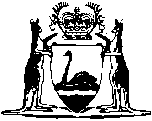 Western Australian Products Symbol Act 1972Products Symbol Regulations 1980Western AustraliaProducts Symbol Regulations 1980Contents1.	Citation	12.	Interpretation	13.	Certificate of appointment	1ScheduleNotesCompilation table	3Defined termsWestern AustraliaWestern Australian Products Symbol Act 1972Products Symbol Regulations 19801.	Citation		These regulations may be cited as the Products Symbol Regulations 1980 1.2.	Interpretation		In these regulations unless the contrary intention appears — 	the Act means the Western Australian Products Symbol Act 1972.3.	Certificate of appointment	(1)	Every person appointed to be an inspector under section 7 of the Act shall be furnished with a certificate evidencing his appointment, in the form of Form 1 in the Schedule to these regulations.	(2)	The certificate referred to in subregulation (1) shall carry a photograph of the appointee and be signed by the appointee and the Minister.ScheduleForm 1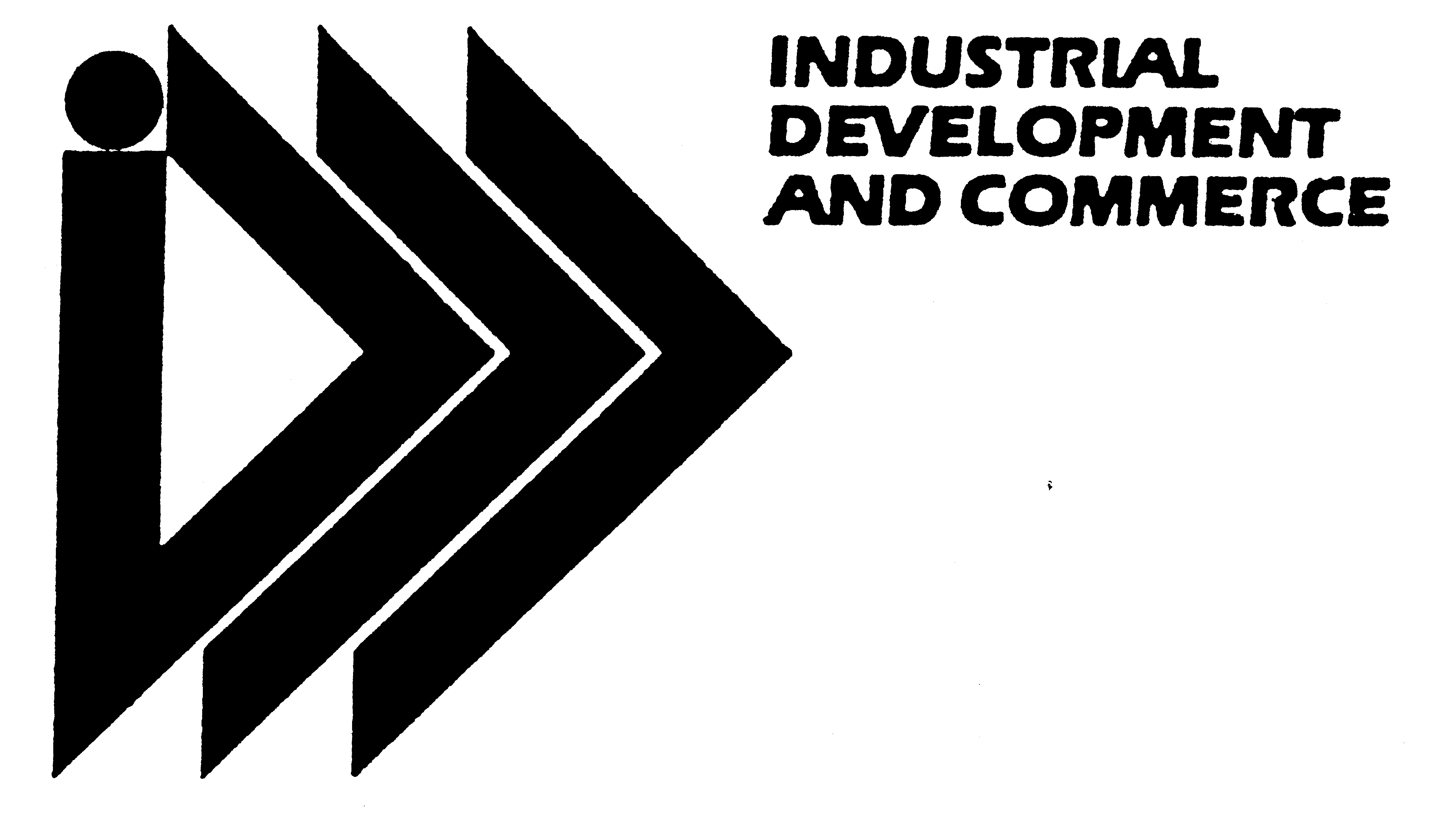 Notes1	This is a compilation of the Products Symbol Regulations 1980. There have been no amendments to the regulations.Compilation table2	The designation of Ministers may be altered by the Governor under the Alteration of Statutory Designations Act 1974. At the time of this reprint the former Minister for Industrial Development and Commerce is known as the Minister for Commerce and Trade.Defined terms[This is a list of terms defined and the provisions where they are defined.  The list is not part of the law.]Defined term	Provision(s)the Act	2Western Australian Products Symbol Act 1972CERTIFICATE OF APPOINTMENTWestern Australian Products Symbol Act 1972CERTIFICATE OF APPOINTMENTThis is to certify that ……………………………the holder of this Certificate of Appointment is appointed as an Inspector pursuant to section 7 of the Western Australian Products Symbol Act 1972, and is authorised to carry out the requirements of the Act within Western Australia.…………………………………..Signature of Appointee.………………………………….Signature, Minister for IndustrialDevelopment and Commerce 2.CitationGazettalCommencementProducts Symbol Regulations 19804 Jul 1980 p. 22574 Jul 1980